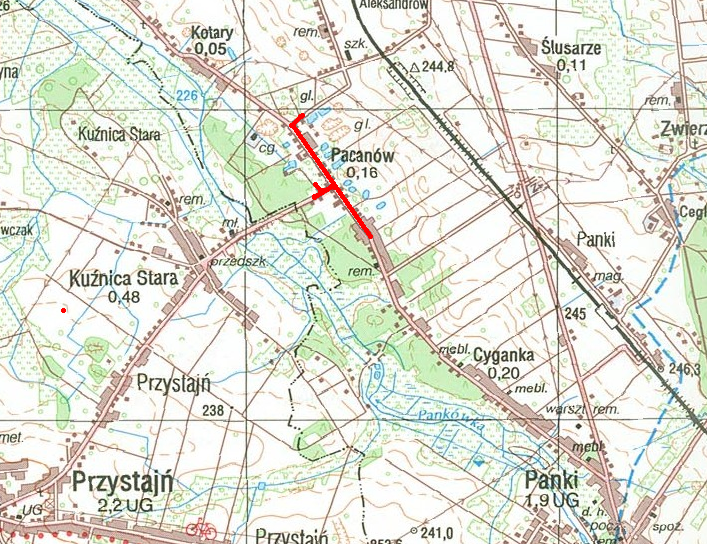 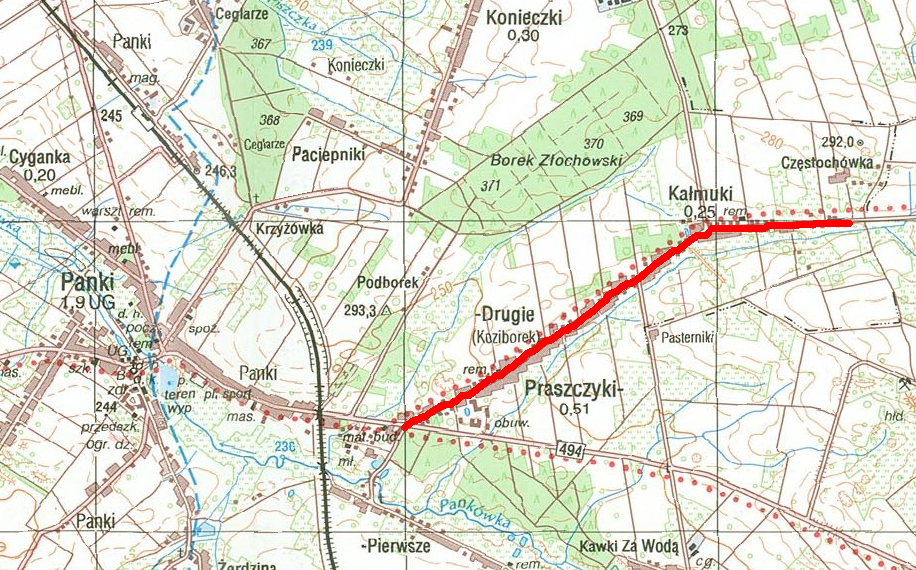    Zakres projektowanej kanalizacji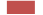 